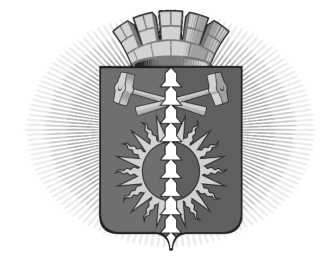 АДМИНИСТРАЦИЯ ГОРОДСКОГО ОКРУГА ВЕРХНИЙ ТАГИЛПОСТАНОВЛЕНИЕот 27.03.2020от 27.03.2020        № 155г. Верхний Тагилг. Верхний Тагилг. Верхний Тагилг. Верхний ТагилО внесении изменений в постановление администрации городского округа Верхний Тагил от 18.03.2020 № 128 «О введении на территории городского округа Верхний Тагил дополнительных мер по защите населения от новой коронавирусной инфекции (2019-nCoV)»О внесении изменений в постановление администрации городского округа Верхний Тагил от 18.03.2020 № 128 «О введении на территории городского округа Верхний Тагил дополнительных мер по защите населения от новой коронавирусной инфекции (2019-nCoV)»О внесении изменений в постановление администрации городского округа Верхний Тагил от 18.03.2020 № 128 «О введении на территории городского округа Верхний Тагил дополнительных мер по защите населения от новой коронавирусной инфекции (2019-nCoV)»О внесении изменений в постановление администрации городского округа Верхний Тагил от 18.03.2020 № 128 «О введении на территории городского округа Верхний Тагил дополнительных мер по защите населения от новой коронавирусной инфекции (2019-nCoV)»В целях реализации Указа Президента Российской Федерации от 25 марта 2020 года «Об объявлении в Российской Федерации нерабочих дней», руководствуясь Уставом городского округа Верхний Тагил, Администрация городского округа Верхний ТагилПОСТАНОВЛЯЕТ:Внести в постановление администрации городского округа Верхний Тагил от 18.03.2020 № 128 «О введении на территории городского округа Верхний Тагил дополнительных мер по защите населения от новой коронавирусной инфекции (2019-nCoV)» следующие изменения:в пункте 3 слова «с числом участников более 50 человек» исключить;дополнить пунктом 13 следующего содержания:        «13. Приостановить с 28 марта по 5 апреля 2020 года работу организаций общественного питания (за исключением организаций по доставке готовой продукции, обслуживания на вынос без посещения гражданами помещений таких организаций), объектов розничной торговли (за исключением аптек и аптечных пунктов, а также объектов розничной торговли в части реализации продовольственных и непродовольственных товаров первой необходимости), организаций по бытовому обслуживанию населения (за исключением организаций, оказывающих ритуальные услуги), работу по проведению массовых мероприятий (оказанию услуг), в том числе кинотеатров (кинозалов).».п.п. 13-14 считать соответственно п.п. 14-15.Контроль за исполнением настоящего постановления возложить на заместителя главы администрации по социальным вопросам И.Г. Упорову.Опубликовать настоящее Постановление на официальном сайте городского округа Верхний Тагил в сети Интернет (www.go-vtagil.ru).И.о. главы городского округа Верхний Тагил                            Н.Е. ПоджароваВ целях реализации Указа Президента Российской Федерации от 25 марта 2020 года «Об объявлении в Российской Федерации нерабочих дней», руководствуясь Уставом городского округа Верхний Тагил, Администрация городского округа Верхний ТагилПОСТАНОВЛЯЕТ:Внести в постановление администрации городского округа Верхний Тагил от 18.03.2020 № 128 «О введении на территории городского округа Верхний Тагил дополнительных мер по защите населения от новой коронавирусной инфекции (2019-nCoV)» следующие изменения:в пункте 3 слова «с числом участников более 50 человек» исключить;дополнить пунктом 13 следующего содержания:        «13. Приостановить с 28 марта по 5 апреля 2020 года работу организаций общественного питания (за исключением организаций по доставке готовой продукции, обслуживания на вынос без посещения гражданами помещений таких организаций), объектов розничной торговли (за исключением аптек и аптечных пунктов, а также объектов розничной торговли в части реализации продовольственных и непродовольственных товаров первой необходимости), организаций по бытовому обслуживанию населения (за исключением организаций, оказывающих ритуальные услуги), работу по проведению массовых мероприятий (оказанию услуг), в том числе кинотеатров (кинозалов).».п.п. 13-14 считать соответственно п.п. 14-15.Контроль за исполнением настоящего постановления возложить на заместителя главы администрации по социальным вопросам И.Г. Упорову.Опубликовать настоящее Постановление на официальном сайте городского округа Верхний Тагил в сети Интернет (www.go-vtagil.ru).И.о. главы городского округа Верхний Тагил                            Н.Е. ПоджароваВ целях реализации Указа Президента Российской Федерации от 25 марта 2020 года «Об объявлении в Российской Федерации нерабочих дней», руководствуясь Уставом городского округа Верхний Тагил, Администрация городского округа Верхний ТагилПОСТАНОВЛЯЕТ:Внести в постановление администрации городского округа Верхний Тагил от 18.03.2020 № 128 «О введении на территории городского округа Верхний Тагил дополнительных мер по защите населения от новой коронавирусной инфекции (2019-nCoV)» следующие изменения:в пункте 3 слова «с числом участников более 50 человек» исключить;дополнить пунктом 13 следующего содержания:        «13. Приостановить с 28 марта по 5 апреля 2020 года работу организаций общественного питания (за исключением организаций по доставке готовой продукции, обслуживания на вынос без посещения гражданами помещений таких организаций), объектов розничной торговли (за исключением аптек и аптечных пунктов, а также объектов розничной торговли в части реализации продовольственных и непродовольственных товаров первой необходимости), организаций по бытовому обслуживанию населения (за исключением организаций, оказывающих ритуальные услуги), работу по проведению массовых мероприятий (оказанию услуг), в том числе кинотеатров (кинозалов).».п.п. 13-14 считать соответственно п.п. 14-15.Контроль за исполнением настоящего постановления возложить на заместителя главы администрации по социальным вопросам И.Г. Упорову.Опубликовать настоящее Постановление на официальном сайте городского округа Верхний Тагил в сети Интернет (www.go-vtagil.ru).И.о. главы городского округа Верхний Тагил                            Н.Е. Поджарова